	ANNEXE 3	JUSTIFICATION AU PREMIER EURO DES DEPENSES DE PERSONNELLa partie JPE des dépenses de personnel est quasiment inchangée par rapport aux PAP 2020. La seule modification porte sur le tableau de répartition du plafond d’emplois par service.Le volet « JPE – Dépenses de personnel » est structuré en deux parties :Informations relatives aux emploisEmplois rémunérés par le programme (en ETPT)Evolution des emplois (en ETP)Effectifs et activités des services Répartition du plafond d’emplois par actionIndicateurs de gestion des ressources humainesInformations relatives aux créditsPrésentation des crédits par catégorie et contributions employeursEléments salariauxMesures catégoriellesAction sociale – Hors titre 2  Les ministères sont invités à consulter, dans le détail, pour chaque partie du document, les indications relatives aux contrôles de cohérence et aux calculs automatisés appliqués par l’outil d’élaboration des documents budgétaires (TANGO), signalés en police italique rouge.1. Informations relatives aux emploisemplois rémunérés par le programme Le premier tableau présente la variation du plafond d’autorisation d’emplois (PAE) entre 2019 et 2020, en équivalent temps plein travaillé (ETPT), ainsi que la ventilation par catégorie d’emplois. Colonne (1) : les données relatives au « Plafond autorisé pour 2020 » sont automatiquement renseignéesColonnes (2) et (3) : L’impact en ETPT des mesures de périmètre et de transfert ventilé par catégorie d’emplois doit être renseigné par les ministères. Les commentaires doivent préciser, pour chaque mesure de transfert et/ou de périmètre, l’origine de la mesure et le total des ETPT correspondant.Un message d’alerte apparait si les totaux des colonnes (2) et (3) ne sont pas conformes aux nombres d’ETPT retenus pour les transferts et/ou mesures de périmètre dans le cadre de la procédure budgétaire. Colonne (4) : L’impact en ETPT des corrections techniques doit être renseigné par les ministères. Les corrections techniques sont des mesures d’ordre, traduisant l’affinement des mécanismes de décompte des emplois et n’ayant aucun impact sur les recrutements et la masse salariale (exemple : intégration sous plafond d’une catégorie de personnels rémunérés sur le T2 mais précédemment non décomptés ou bien des mesures d’ajustement du plafond d’emplois en fonction de la réalité des consommations d’ETPT constatées les années précédentes). Le contenu de la colonne « Corrections techniques », résultant des échanges intervenus  avec le bureau sectoriel compétent de la direction du budget dans le cadre de la procédure budgétaire, doit être détaillé dans les commentaires. Colonne (5) : la colonne « Impact des schémas d’emplois » présente  l’évolution prévue des effectifs (en ETPT) à périmètre constant (i.e. hors mesures de transfert et de périmètre et hors corrections techniques). Le détail de la colonne (5) est présenté en colonnes (7) et (8) qui correspondent respectivement à l’effet en ETPT sur 2021 du schéma d’emplois 2020 (extension en année pleine 2020 sur 2021) et à l’effet en ETPT sur l’année courante (2021) du schéma d’emplois 2021.La colonne (7) est automatiquement alimentée à partir des données présentées au PAP 2020. Pour assurer une parfaite cohérence entre les données du PAP 2020 et celles du PAP 2021, ces données ne sont pas modifiables.La colonne (8) est calculée automatiquement à partir des données du tableau « Evolution des emplois » (cf. infra, flux et dates moyennes des entrées et sorties).Un message d’alerte apparait si le total des colonnes 7 et 8 n’est pas égal au total de la colonne 5. évolution des emplois Ce tableau présente l’ensemble des flux prévisionnels d’entrées et de sorties (définitifs et provisoires), en équivalents temps plein (ETP), qui concernent tous les personnels (y.c. les contractuels) rémunérés sur les crédits de titre 2 du ministère et dont la rémunération est imputée sur un compte du plan comptable de l’État consommant le plafond d’emplois. Le schéma d’emplois correspond à la somme des entrées et des sorties sur l’année (entre le 1er janvier et le 31 décembre inclus). Ce tableau doit être établi à périmètre constant, c’est-à-dire sans prendre en considération les transferts entre l’État et ses opérateurs, les transferts entre ministères, les mesures de décentralisation et les autres mesures de périmètre, ainsi que les corrections techniques. Les flux d’entrée devront distinguer les primo-recrutements. Par primo-recrutements, il est entendu les recrutements, par concours ou par examen, de personnels qui n’étaient pas auparavant rémunérés par un ministère et les recrutements de contractuels. Les commentaires devront également préciser le nombre d’agents contractuels inclus dans le total des « primo-recrutements ». De la même façon, les flux de sortie doivent distinguer les départs en retraite des autres départs (démissions, radiations, fins de contrat, licenciements, décès, détachements, etc.). Les ministères veilleront à enrichir les commentaires de précisions sur la méthodologie et les principales hypothèses retenues quant aux prévisions de départs en retraite.Enfin, l’information sur les dates moyennes d’entrée et de sortie doit permettre de reconstituer la variation des emplois en ETPT et de déterminer la valorisation  du  schéma d’emplois telle qu’exposée dans le tableau « Eléments salariaux ».Les ministères rempliront ces dates moyennes d’entrées et de sorties par catégorie. Par convention, le mois 1 correspond à une date d’entrée ou de sortie  au 1er janvier. Les mois moyens possibles se situent donc dans l’intervalle [1,0 ; 12,9]. Par exemple : 1er janvier = 1,0 ; 1er juillet = 7,0 ; 15 juillet = 7,5 ; 10 septembre = 9,3. 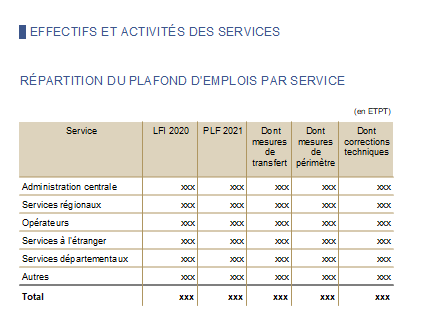 Ce tableau a pour objet de répartir le plafond d’emplois du programme entre l’administration centrale du ministère, les services déconcentrés, les opérateurs, les services à l’étranger et le cas échéant d’autres services (services à compétence nationale …).Le tableau distingue, au sein des services déconcentrés, le niveau départemental et le niveau régional. La colonne « LFI 2020 » est automatiquement alimentée à partir des données du PAP 2020. Toutefois, ces données restent modifiables pour tenir compte le cas échéant des amendements au PLF 2020.Le total des ETPT affichés dans la colonne « PLF 2021 » doit être égal au total de la colonne (6) du tableau « Emplois rémunérés par le programme » placé au début de la JPE des dépenses de personnel. Un contrôle automatique permet de s’en assurer.Il est précisé que le nombre d’emplois correspondant aux opérateurs doit être en cohérence avec les emplois rémunérés sur le titre 2 figurant dans le volet opérateurs du PAP. Un contrôle automatique permet de s’assurer que les valeurs sont concordantes.(Nouveau)Le tableau comporte des colonnes destinées à répartir les mesures de transfert, de périmètre et corrections techniques par catégorie de service.Le total des ETPT affichés dans les colonnes « Dont mesures de transfert » et « Dont mesures de périmètre » doit être égal au total des colonnes (2) et (3) du tableau « Emplois rémunérés par le programme » placé au début de la JPE des dépenses de personnel. Un contrôle automatique permet de s’en assurer.Le total des ETPT affichés dans la colonne « Dont corrections techniques » doit être égal au total de la colonne (4) du tableau « Emplois rémunérés par le programme » placé au début de la JPE des dépenses de personnel. Un contrôle automatique permet de s’en assurer.Les élèves fonctionnaires dans les écoles, titulaires de l’administration en formation à l’extérieur du ministère, doivent être décomptés dans la ligne « Autres ». Les emplois inscrits sur cette ligne feront l’objet de commentaires en précisant leur nature. Répartition du plafond d’emplois par actionLa colonne « LFI 2020 » est automatiquement alimentée. Le total des ETPT affichés dans la colonne « PLF 2021 » doit être égal au total de la colonne (6) du tableau « Emplois rémunérés par le programme »  placé au début de la JPE des dépenses de personnel. Un contrôle automatique permet de s’en assurer.RECENSEMENT DU NOMBRE D’APPRENTIS Le recensement correspond au nombre d’apprentis relevant du T2 du ministère pour le programme donné au titre du recrutement pour l’année scolaire 2020-2021.INDICATEURS DE GESTION DES RESSOURCES HUMAINESIl est rappelé que les ministères qui n’ont pas fait figurer l’indicateur d’efficience de la fonction RH (ratio effectifs gérants / effectifs gérés) dans la partie « performance » doivent prévoir l’insertion de cet indicateur dans la partie JPE « dépenses de personnel ».Dans le cas contraire, il conviendra de le préciser en mentionnant : Les indicateurs de gestion des ressources humaines sont présentés dans le volet « Performance ».Si l’indicateur de gestion des ressources humaines est regroupé dans la partie JPE « Dépenses de personnel » d’un autre programme, il conviendra également de le préciser en mentionnant le numéro et l’intitulé du programme de regroupement.2. Informations relatives aux crédits	PRÉSENTATION DES CRÉDITS PAR CATÉGORIE ET CONTRIBUTIONS EMPLOYEURSLe montant correspondant à la ligne « Total titre 2 (y.c. Cas « Pensions) » doit être identique à celui figurant dans la colonne « Titre 2 – Dépenses de personnel » du tableau récapitulatif des crédits de la sous-section « Eléments transversaux aux programme ». Un contrôle automatique permet de s’en assurer.Les ministères préciseront en commentaire le montant prévu au titre du versement de l’allocation d’aide au retour à l’emploi (ARE) ainsi que le nombre prévisionnel de bénéficiaires. Éléments salariauxCe tableau a été construit de manière à expliquer l’évolution des crédits de titre 2 prévue en 2021 (hors contribution au CAS « Pensions ») par la somme de la prévision d’exécution 2020 et des différents facteurs d’évolution de la masse salariale (exécution du schéma d’emplois, incidence des mesures générales, des mesures catégorielles et des glissements vieillesse-technicité (GVT positif et négatif) intervenant en 2021.Le montant figurant sur la ligne « Total » doit être identique à celui figurant dans la ligne « Total Titre 2 (hors Cas « Pensions ») » du tableau « Présentation des crédits par catégorie et contributions employeur ». Un contrôle automatique permet de s’en assurer.Socle Exécution 2020 retraitée : La prévision d’exécution 2020 doit être retraitée des mesures modifiant le champ d’intervention du programme (transferts et mesures de périmètre 2020 - 2021) et des mesures salariales dites « atypiques » car ponctuelles ou ayant une dynamique spécifique (c’est par exemple le cas de la garantie individuelle du pouvoir d’achat (GIPA), du rachat de jours de compte épargne temps (CET) ou encore des mesures de restructuration). Ces éléments atypiques sont ensuite réintégrés dans une ligne spécifique pour la GIPA et dans les sous-rubriques de l’item « Rebasage de dépenses au profil atypique – hors GIPA » pour les autres (Cf. commentaires infra). Les commentaires préciseront, pour chaque mesure de transfert et/ou de périmètre, l’origine de la mesure et le total des crédits correspondant, ainsi que le contenu de la sous-rubrique « dont autres ». Facteurs d’évolution de la masse salariale : les ministères détaillent ensuite les principaux facteurs d’évolution de la masse salariale entre la prévision d’exécution 2020 retraitée et la prévision 2021.Impact du schéma d'emplois : Il convient de rappeler que le mode de calcul de la valorisation du schéma d’emplois, du GVT positif et du GVT négatif (et de l’effet solde qui en résulte) doit être conforme à celui prévu dans la circulaire 2BPSS-19-4622 (NOR : CPAB1901880C) relative à l'actualisation de l'outil 2BPSS d'aide à la budgétisation des dépenses de personnel et à son annexe 1.Mesures catégorielles : La ligne « Mesures catégorielles » est automatiquement alimentée à partir de la colonne « Coût 2021 » du tableau retraçant les mesures catégorielles (voir plus bas). Mesures générales : Les mesures générales relatives au « rebasage » de la GIPA et aux mesures « bas salaires » doivent être commentées ainsi, en précisant le nombre de bénéficiaires : « Il est prévu de verser au titre de l’indemnité dite de garantie individuelle de pouvoir d’achat (Décret n° 2008-539 du 6 juin 2008) un montant de  xx M€ au bénéfice de xx agents».« Le montant prévisionnel des mesures bas salaires s’élève à  xx M€ au bénéfice de  xx agents ». GVT solde : Les ministères détailleront l’impact du GVT positif et du GVT négatif (ou effet de noria) en pourcentage de la masse salariale. Rebasage de dépenses au profil atypique – hors GIPA : le montant des dépenses prévues à la ligne « dont autres » devra être détaillé en commentaire.Autres variations des dépenses de personnel : le montant inscrit sur la ligne « dont autres » devra être détaillé en commentaire. Il est notamment demandé aux ministères de préciser le montant de l’économie relative à la suppression progressive de l’IECSG prévue par le décret n° 2015-492 du 29 avril 2015. Une phrase type sera insérée selon le modèle suivant : « L’économie générée en 2021 par la suppression progressive de l’IECSG en application du décret n° 2015-492 du 29 avril 2015 s’élève à xxx M€ ».Il est également demandé aux ministères de remplir un tableau présentant les coûts moyens d’entrée et de sortie sous-jacents à la valorisation du schéma d’emplois et du GVT négatif. Le coût moyen global qui concerne l’ensemble des effectifs de chaque catégorie est également à renseigner.Sont demandés d’une part les montants en euros, charges comprises (hors contributions au CAS Pensions) et hors prestations, et d’autre part la part correspondant aux rémunérations brutes d’activité (traitement brut et primes, hors charges patronales).L’ensemble des données fournies devra être cohérent avec les informations présentées dans les DPGECP (documents prévisionnels de gestion des emplois et des crédits de personnel), actualisés le cas échéant.Les ministères ont la possibilité d’introduire des commentaires sous ce tableau pour expliquer, le cas échéant, la présence de coûts moyens de sortie inférieurs aux coûts moyens d’entrée. mesures catégorielles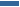 Les ministères sont invités à renseigner ici les mesures catégorielles prévues selon leur nature (statutaire ou indemnitaire), le nombre d’agents concernés, leur catégorie ainsi que leur corps, et en indiquant pour chaque mesure son coût pour 2021 (coût chargé hors contribution au CAS « Pensions ») compte tenu de la date de mise en œuvre (une ligne pour chacune des mesures prévues). Il est demandé aux ministères de distinguer pour chaque catégorie de personnel dans la rubrique « Mesures statutaires » le coût de la mise en œuvre du protocole « Parcours professionnels, carrières et rémunérations » sous le libellé « Mise en œuvre du protocole PPCR ».Sont rappelées ci-après les règles générales à respecter lors du renseignement du tableau. La date d’entrée en vigueur est renseignée par mois et année comme dans le tableau ci-dessus.La colonne « Nombre de mois d’incidence sur 2021 » correspond au nombre de mois de l’année pendant laquelle la mesure sera en vigueur et aura une incidence budgétaire sur l’année 2021 :Exemple : pour une mesure entrée en vigueur en novembre 2021 : 02 L’entrée en vigueur s’entend ici au sens budgétaire et non juridique : le coût 2021 est par définition égal au produit du coût « année pleine » par le nombre de mois de l’année pendant laquelle la mesure a été en vigueur divisé par douze.Exemple : le coût d’une mesure dont le coût en année pleine est chiffré à 100 000 €, entrée en vigueur au 1er octobre 2021 est à égal à 100 000 *(3/12) = 25 000 €.Pour cette raison, la colonne « coût année pleine » est également calculée automatiquement par l’outil de production des documents budgétaire sur la base du coût 2021 saisi par les ministères.Une attention particulière sera portée aux effets « extension année pleine » des mesures 2020 (une ligne par mesure). Ces effets ne doivent pas être confondus avec le caractère pluriannuel d’un plan catégoriel qui aurait donc vocation à avoir un effet sur plusieurs années. Par définition, seules peuvent avoir un effet « extension année pleine » en 2021 des mesures catégorielles entrées en vigueur au cours de l’année 2020.Les éventuelles mesures de transformation d’emplois (requalification) sont à renseigner dans la rubrique « Mesures statutaires ». Il est rappelé que les mesures catégorielles comprennent, entre autres, le coût des changements de « taux promus/promouvables » (partie pilotable du GVT positif) et l’intégralité des mesures indemnitaires (y compris celles non reconductibles).Les ministères veilleront à harmoniser les libellés des mesures entre les différents programmes. Pour les mesures à caractère pluriannuel, il est demandé d’utiliser des libellés strictement identiques d’une année sur l’autre afin de pouvoir déterminer le coût total des mesures concernées.Le total de la colonne « Coût 2021 » alimente automatiquement la ligne « Mesures catégorielles » du tableau « Eléments salariaux » (voir plus haut). ACTION SOCIALE – HORS TITRE 2L’action sociale interministérielle et ministérielle devra être présentée en rappelant succinctement les principaux dispositifs, les montants moyens versés et le nombre de bénéficiaires. Le renseignement du tableau suivant est obligatoire. Il précise, les types de dépenses, les effectifs concernés en ETP, le titre (3 pour les dépenses de fonctionnement / biens non pérennes, ou 5 pour les dépenses d’investissement / biens pérennes), ainsi que les prévisions de dépense en €uros. Le tableau devra faire l’objet de commentaires. Notamment, le contenu de la ligne « autres » devra être précisé.Les ministères doivent veiller à la cohérence de ces montants avec ceux présentés dans la justification par action (hors T2) pour ces mêmes dépenses.Si l’action sociale – hors titre 2 est regroupée dans la partie JPE « Dépenses de personnel » d’un autre programme, il conviendra également de le préciser en mentionnant le numéro et l’intitulé du programme de regroupement.Emplois (ETPT)Catégorie d’emploiPlafond
autorisé
pour 2020Effet des
mesures de
périmètre
pour 2021 Effet des
mesures de
transfert 
pour 2021Effet des
corrections
techniques
pour 2021Impact des
schémas
d’emplois
pour 2021Dont
extension
en année
pleine du
schéma
d'emplois
2020 sur 2021Dont
impact du
schéma
d'emplois 2021 sur 2021Plafond
demandé
pour 2021Catégorie d’emploi(1)(2)(3)(4)(5) = 6-1-2-3-478(6)Catégorie X 999999+999999 999 999Catégorie Y 9 999 99+999999 1999 999Catégorie …9 999 99 999 999 999 999  Total99 999 999999 999+999 999 999999Catégorie d’emploiSortiesdont départs
en retraiteMois moyen des sortiesEntréesDont primo recrutementsMois moyen des entréesSchéma d’emplois du programme Catégorie X99999,999999,99 Catégorie Y99999,999999,99 Catégorie …99999,999999,99 Total999999999999999999999Numéro et intitulé de l’action / sous-actionNuméro et intitulé de l’action / sous-actionLFI 2020(en ETPT)PLF 2021

(en ETPT) 01Libellé Action 01  xxxxxx 02Libellé Action 02  xxxxxx 05Libellé Action 05  xxxxxx Total TotalxxxxxxNombre d’apprentis pour l’année scolaire 2019-2020xxCatégorieLFI 2020PLF 2021Rémunération d’activitéCotisations et contributions socialesDont contributions d’équilibre au CAS PensionsCivils (y.c. ATI)MilitairesOuvriers de l’État (subvention d'équilibre au FSPOEIE)Autres (Cultes et subvention exceptionnelle au CAS Pensions)Dont cotisation employeur au FSPOEIEDont autres cotisationsPrestations sociales et allocations diversesTotal Titre 2 (y.c. Cas « Pensions »)Total Titre 2 (hors Cas « Pensions »)FDC et ADP prévusPrincipaux facteurs d’évolution de la masse salariale hors CAS Pensions(en millions d’euros)Socle Exécution 2020 retraitée9 999,9 Prévision Exécution 2020 hors CAS Pensions9 999,9 Impact des mesures de transferts et de périmètre 2020 - 2021 9,9 Débasage de dépenses au profil atypique     dont GIPA     dont indemnisation des jours de CET     dont mesures de restructurations     dont autres9 999,9 9,99,99,99,9Impact du schéma d'emplois99,9 EAP schéma d'emplois 2020 99Schéma d'emplois 2021 9,9 Mesures catégorielles99,9 Mesures générales9,9 Rebasage de la GIPA9,9 Variation du point de la fonction publique9,9Mesures bas salaires9,9 GVT solde9 GVT positif9,9 GVT négatif9,9 Rebasage de dépenses au profil atypique – hors GIPA     dont indemnisation des jours de CET     dont mesures de restructurations     dont autres99,9 9,99,99,9Autres variations des dépenses de personnel     dont Prestations sociales et allocations diverses - catégorie 23     dont autres99,9  9,99,9Total9 999,9Catégorie d’emploiCoût moyen chargé HCASCoût moyen chargé HCASCoût moyen chargé HCASDont rémunérations d’activitéDont rémunérations d’activitéDont rémunérations d’activitéCatégorie d’emploiCoût d’entrée(a)Coût global(b)Coût de sortie(c)Coût d’entrée(d)Coût global(e)Coût de sortie(f)Libellé Catégorie 1999 999999 999999 999999 999999 999999 999Libellé Catégorie 2999 999999 999999 999999 999999 999999 999Libellé Catégorie …999 999999 999999 999999 999999 999999 999Catégorie ou intitulé de la mesureETP concernésCatégoriesCorpsDate d’entrée en vigueur de la mesureNombre
de mois d’incidence sur 2021Coût 2021Coût en
année pleineEffets extension année pleine des mesures 20199 999 9999 999 999 Avancement de grade (modification du taux promus-promouvables)9A+, B+XXX XXXX XX XXX XXXXXXXX XX11-201910999 999999 999Mesures statutaires9 999 9999 999 999 Avancement de grade (modification du taux promus-promouvables)Mise en œuvre du protocole PPCR99A, B, CA, B, cXXX XXXX XX XXX XXX XXXX XX XXX11-202001-20200212999 999999 999Mesures indemnitaires9 999 9999 999 999 Mise en place du RIFSEEP9A+XXX XXXX XX XXX07-202006999 999999 999 Total99 999 99999 999 999Type de dépensesEffectifs concernés (ETP)Prévisions
 Titre 3Prévisions
Titre 5TotalRestaurationXXXXXXXXXXXXLogementXXXXXXXXXXXXFamille, vacancesXXXXXXXXXXXXMutuelles, associationsXXXXXXXXXXXXPrévention / secoursXXXXXXXXXXXXAutresXXXXXXXXXXXXTotalXXXXXXXXX